СОВЕТ  ДЕПУТАТОВ ДОБРИНСКОГО МУНИЦИПАЛЬНОГО РАЙОНАЛипецкой области27-я сессия VI-го созываРЕШЕНИЕ26.01.2018г.                                    п.Добринка	                                     №206-рсО внесении изменений в Положение «О социальных гарантиях выборных должностных лиц Добринского муниципального района»Рассмотрев представленный администрацией Добринского муниципального района проект изменений в Положение «О социальных гарантиях должностных лиц Добринского муниципального района», руководствуясь постановлением администрации Липецкой области от 22.12.2017 №598 «О внесении изменений в постановление администрации Липецкой области от 05.06.2016 №296 «О нормативах формирования расходов на оплату труда депутатов, выборных должностных лиц местного самоуправления, осуществляющих свои полномочия на постоянной основе, муниципальных служащих Липецкой области» и ч.6 ст. 50, ст.27 Устава Добринского муниципального района, учитывая решение постоянной комиссии по правовым вопросам, местному самоуправлению и работе с депутатами, Совет депутатов Добринского муниципального района РЕШИЛ: 1.Принять изменения в Положение «О социальных гарантиях выборных должностных лиц Добринского муниципального района» (прилагаются). 2. Направить указанный нормативный правовой акт главе Добринского муниципального района для подписания и официального опубликования. 3. Настоящее решение вступает в силу с 01 января 2018 года. Председатель Совета депутатовДобринского муниципального района 	                    	   	       М.Б.Денисов                                                                                Приняты                                                                                        решением Совета депутатов                                                                                   Добринского муниципального района                                                                                     от 26.01.2018 года   №206- рсИЗМЕНЕНИЯ  В  ПОЛОЖЕНИЕО СОЦИАЛЬНЫХ ГАРАНТИЯХ ВЫБОРНЫХ ДОЛЖНОСТНЫХ ЛИЦДОБРИНСКОГО МУНИЦИПАЛЬНОГО РАЙОНА	1.Внести в Положение «О социальных гарантиях выборных должностных лиц Добринского муниципального района», принятого решением Совета депутатов Добринского муниципального района от 27.09.2016 №100-рс, следующие изменения:в статье 3.:а) абзац третий в пункте 1 изложить в следующей редакции:«премии по итогам работы за полугодие в размере 100% ежемесячного денежного вознаграждения с учетом ежемесячного денежного поощрения;»;б) абзац четвертый изложить в следующей редакции:«премию по итогам работы за год в размере 100% ежемесячного денежного вознаграждения с учетом ежемесячного денежного поощрения;»;в статье 3.2.:а) абзац четвертый изложить в следующей редакции:«премий по итогам работы за полугодие - в размере 2 ежемесячных денежных вознаграждений с учетом ежемесячного денежного поощрения;»;б) абзац пятый изложить в следующей редакции:«премий по итогам работы за год - в размере 1 ежемесячного денежного вознаграждения с учетом ежемесячного денежного поощрения;»;в статье 4.:а) абзац одиннадцатый части 1 изложить в следующей редакции:«В случае если размер ежемесячной доплаты к пенсии, рассчитанный в соответствии с настоящей статьей, составит от 0,00 руб. до 2000,00 рублей, ежемесячная доплата к пенсии назначается в размере 2000,00 рублей.»б) части 2 и 3 изложить в следующей редакции:«2. Установление, осуществление, приостановление, возобновление и прекращение пенсионных выплат осуществляется в порядке, установленном решением Совета депутатов Добринского муниципального района от 15 декабря 2016 года N 117-рс "Положение о пенсионном обеспечении выборного должностного лица местного самоуправления и муниципальных служащих Добринского муниципального района Липецкой области".» 3.Ежемесячная доплата к пенсии выборным должностным лицам   местного самоуправления устанавливается в порядке, установленном статьей 6 Решения Совета депутатов Добринского муниципального района от 15 декабря 2016 года N 117-рс "Положение о пенсионном обеспечении выборного должностного лица местного самоуправления и муниципальных служащих Добринского муниципального района Липецкой области".».2.Настоящие изменения вступают в силу с 01 января 2018 года.ГлаваДобринского муниципального района                            С.П. Москворецкий  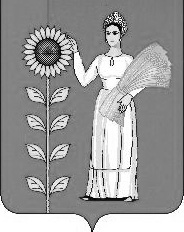 